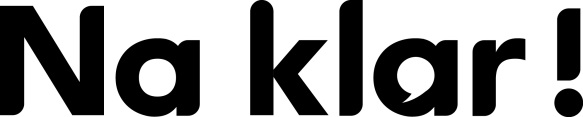 Antwoorden Flotte Frage bovenbouw havo/vwo & mbo, week 21, 2021Sophie Scholl 100 Jahre1. DE: Widerstandskämpfer(in). NL: Verzetsstrijder.2. Ein Flugblatt ist ein einzelnes Blatt, worauf eine Nachricht mit Stellungnahme oder ein Aufruf steht. Ein Flugblatt wird meist unentgeltlich und in größeren Mengen verteilt.3. Weil sie wussten, dass es viele NS-Gegner gab, die sich aber nicht trauten, sich zu widersetzen./ Weil sie etwas gegen die (Gräueltaten der) Nazis unternehmen wollten.4. Eigene Antwort. Zum Beispiel: Sophie wehrte sich gegen das Unrecht und setzte sich für andere ein, in der Überzeugung, das Richtige zu tun.5. Eigene Antwort. Zum Beispiel: Wir finden, das Sophie Scholl sehr mutig gehandelt hat, weil sie sich für Freiheit und Gerechtigkeit eingesetzt hat.